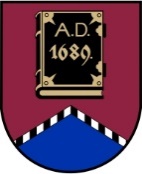 ALŪKSNES NOVADA PAŠVALDĪBAS DOMEreģistrācijas numurs  90000018622DĀRZA IELĀ 11, ALŪKSNĒ,  ALŪKSNES NOVADĀ, LV – 4301, TĀLRUNIS 64381496, E-PASTS: dome@aluksne.lvA/S „SEB banka”, KODS: UNLALV2X, KONTS Nr.LV58UNLA0025004130335Alūksnē2023. gada 26. oktobrīNOLIKUMS Nr. 10/2023(protokols Nr.13, 17. punkts )Sabiedrības iesaistei sabiedriskās kārtības un drošības nodrošināšanāIzdots pamatojoties uz Pašvaldību likuma 4. panta pirmās daļas 14. punktu,  10. panta pirmās daļas ievaddaļu,Nolikuma mērķis ir:veicināt iedzīvotāju iesaisti sabiedriskās kārtības un drošības nodrošināšanā Alūksnes novada administratīvajā teritorijā, savlaicīgi ziņojot un sniedzot informāciju par iespējamiem likumpārkāpumiem; motivēt iedzīvotājus iesaistīties likumpārkāpumu atklāšanā;novērst pašvaldības īpašuma bojāšanu/apzīmēšanu, atkritumu izgāšanu neatļautās vietās, publiski izveidoto apstādījumu/puķudobju bojāšanu, u.c. tamlīdzīgus likumpārkāpumus;mazināt likumpārkāpumu skaitu Alūksnes novada administratīvajā teritorijā.Iedzīvotāji, redzot likumpārkāpumu, tiek aicināti ziņot un palīdzēt identificēt pārkāpuma veicēju, iesūtot fotofiksācijas, videomateriālu vai cita veida informāciju uz e-pastu: pasvaldibas.policija@aluksne.lv vai WhatsApp lietotnes aplikāciju +371 29106990.Ja personas sniegtā informācija (fotofiksācijas, videomateriāls, sniegtās liecības) vai cita rīcība ir bijusi noderīga, palīdzējusi likumpārkāpuma atklāšanā/vainīgās personas identificēšanā/saukšanai pie atbildības, personai tiek piešķirta līdz 100 EUR (viens simts euro) atlīdzība.Pēc pašvaldības policijas ierosinājuma iesūtīto materiālu ne retāk kā reizi ceturksnī izvērtē pašvaldības izpilddirektora izveidota komisija, kas pieņem lēmumu par atlīdzības piešķiršanu.Komisija personai piešķiramo atlīdzības apmēru nosaka pēc šī nolikuma 8. punktā noteiktajiem kritērijiem, izvērtējot likumpārkāpuma smagumu, iesniedzēja iesaisti, liecību sniegšanu likumpārkāpuma atklāšanā.Pašvaldība apņemas neizpaust trešajām personām informāciju, ko tā saņēmusi.Finansējums tiek piešķirts gadskārtējā budžeta šim mērķim paredzēto līdzekļu apjomā.Personai piešķiramais atlīdzības apmērs pēc nodokļu nomaksas: 30 EUR (trīsdesmit euro) apmērā - likumpārkāpuma, nodarījuma/īpašuma zaudējumu apmērs ir no 20 EUR līdz 100 EUR un iesniedzējs iesaistījies likumpārkāpuma atklāšanā; 70 EUR (septiņdesmit euro) apmērā – likumpārkāpuma, nodarījuma/īpašuma zaudējuma apmērs ir no 100 EUR līdz 1 (vienai) minimālajai mēnešalgai, un iesniedzējs sniedzis būtisku informāciju/ pierādījumus likumpārkāpuma atklāšanā; 100 EUR (viens simts euro) apmērā – likumpārkāpuma, nodarījuma/īpašuma zaudējuma apmērs pārsniedz 1 (vienu) minimālo mēnešalgu, un iesniedzējs sniedzis būtisku informāciju/ pierādījumus likumpārkāpuma atklāšanā.Nolikums stājas spēkā ar 2024. gada 1. janvāri.Domes priekšsēdētājs                                   					Dz.ADLERS